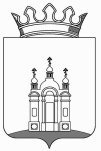 В соответствии с Федеральным   законом  от 27 июля 2010года № 210-ФЗ "Об организации предоставления государственных и муниципальных услуг", со статьей 26 Федерального закона от 1 декабря 2014года  № 419-ФЗ « О внесении изменений в отдельные законодательные акты  Российской Федерации по вопросам социальной защиты инвалидов в связи с ратификацией конвенции о правах инвалидов», Постановлением Правительства Российской Федерации от 16 мая 2011года № 373 "О разработке и утверждении административных регламентов исполнения государственных функций и административных регламентов предоставления государственных услуг", Уставом Сенькинского сельского, Администрация Сенькинского сельского поселения   ПОСТАНОВЛЯЕТ:       1. Внести в постановление администрации Сенькинского сельского поселения от 01.09.2017 №и 41 «Об утверждении административного регламента  «Присвоение (изменение), аннулирование адреса объекту недвижимости» Утвердить прилагаемый административный регламент   «Присвоение (изменение), аннулирование адреса объекту недвижимости», в редакции от 01.06.2018  следующие изменения:     1.1.В подпункте 1 пункта 16   подраздела 4 раздела 2 цифры « 12» заменить цифрами «11»       2. Постановление вступает в силу с момента подписания.       3. Обнародовать настоящее Постановление  в  установленном порядке.        4. Контроль за исполнением настоящего Постановления оставляю за собой.Глава Сенькинского сельского поселения                                   Е.А. ГарифуллинаАДМИНИСТРАЦИЯ СЕНЬКИНСКОГО СЕЛЬСКОГО ПОСЕЛЕНИЯ ДОБРЯНСКОГО МУНИЦИПАЛЬНОГО РАЙОНА ПЕРМСКОГО КРАЯПОСТАНОВЛЕНИЕ03.09.2018                                                                                          № 82с. Сенькино